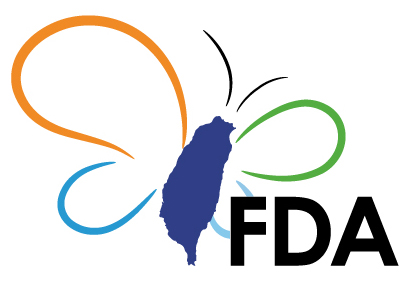 衛生福利部食品藥物管理署110年度「促進化粧品法規國際調和與合作」需求說明書中 華 民 國 110年10月衛生福利部食品藥物管理署110年度「促進化粧品法規國際調和與合作」需求說明書背景說明（計畫緣起）：化粧品法規國際合作會議（International Cooperation on Cosmetics Regulation, ICCR）係由美國、歐盟、日本、加拿大及巴西等國之化粧品主管機關及產業代表自行發起之國際組織，自2007年起每年均辦理年度會議及多個工作小組會議，針對各國化粧品法規及各項標準之調和進行討論。本署自2016年起已連續4年參與年度會議，並於2017年起加入化粧品防腐劑工作小組，另為展現我國積極參與ICCR之意願，本署自2018年9月始加入所有工作小組，並將持續爭取參與該會議，提升本署國際能見度。另鑑於國際化粧品法規日新月異且國際間化粧品貿易熱絡，為增進國內業者對於國際化粧品管理制度與規範之認識，將針對國內業者辦理國際化粧品管理法規研討會，藉以提升國內化粧品產業水準與國際競爭力。同時為與國際法規調和，擬藉本計畫蒐集與彙整國際間化粧品管理規範更新資訊，以作為本署未來政策規劃之依據，亦擬研析國際間化粧品管理架構與法規，以加強本署國際合作。計畫執行工作內容（或規格內容說明）：計畫執行內容：協助本署辦理ICCR相關工作 協助參與ICCR工作小組，並依據工作小組之工作項目，蒐集各國管理規定及國際標準等相關資料。聘邀產業界或學術界代表擔任各工作小組之專家（名單需經本署同意），依本署需求，針對各工作小組進行專案研討，蒐集相關資料及文獻探討（可視需要召開討論會議），提出具建設性及決策性之意見。將前揭工作項目所蒐集之各國管理規定、相關國際標準及工作小組專家所提之研析意見，彙整為綜合性報告，每議題至少1份。協助辦理ICCR官方暨產業電話會議至少3場：於會中提供即時口譯。於會後10天內提供中文版會議紀錄。協助辦理ICCR工作小組電話會議至少10場：邀請工作小組專家共同參加電話會議。於會中提供即時口譯。於會後10天內提供中文版會議紀錄。視本署需求，蒐集彙整會議所需之各項資料（如各國法規與相關國際標準與文獻等），並在期限內連同中譯提供予本署。蒐集ICCR官方網站公布訊息，隨時更新，並針對至少2份相關技術性文件翻譯成中文。協助本署持續爭取加入2022年ICCR。辦理化粧品國際法規研討會：化粧品國際法規研討會：計1場次，至少6小時。參加人數至少120人，學員以國產廠商為優先參加對象（須通知國內化粧品製造工廠）。講師對象：邀請美國、歐盟、日本、加拿大、東協等地至少5國化粧品法規專家來台，議題與講者名單須經本署同意。會議地點：以大台北地區為優先，須位於交通便利之處，場地須提供至少可容納150人之演講會場1間、講者休息室1間、無線網路及相關儀器設備，並提供專業司儀及即時口譯。辦理歡迎餐會1場。於講師來台期間辦理閉門會議1場，提供即時口譯、餐點及茶水。辦理研討會相關行政庶務事宜協助辦理邀請講者/專家來台相關事宜，含邀請函之擬訂。研討會報名、報到與接待事宜，提供報名網頁。協助與會講者/專家之住宿安排及訂房事宜，並提供飯店附近之用餐資訊1份予講者/專家。提供機場-飯店接送等交通資訊。受邀講者/專家在台行程之安排與招待，依「各機關聘請國外顧問、專家及學者來台工作期間支付費用最高標準表」編列經費，項目包括報酬（含生活費）、機票票款及國內交通費。餐點規劃與安排，含會議期間之午餐與休息時間茶點之提供，並協助安排與會者特殊餐飲之需求；另提供飯店附近之用餐資訊。講師會議期間之交通安排，另提供會議現場之交通資訊。會議講義、海報文宣之製作，並包括長官致詞稿、講者講義資料之收集。設計滿意度與意見回饋調查表，並於研討會結束後，提供統計與分析報告予本署。研討會攝影與錄影，並於會後製作光碟2份。會議進行中時程之控管，配合時程協助並引導與會者移動；需要時，協助聯繫會議場地之調整，以利會議進行。建立國際最新化粧品管理資訊匯集機制，蒐集與彙整國際間（至少須包括歐盟、美國、巴西、加拿大、日本、東協、韓國及中國）之化粧品管理規範更新資訊，於每個月提供本署參考，並產出至少1項化粧品議題之政策建議草案。維護「化粧品原料資訊參考資料庫」，並更新我國、歐盟、日本、東協、美國及中國之化粧品禁限用成分資訊(含非藥用牙膏、漱口水)。配合本署業務需要，將我國化粧品相關管理規定文件翻譯成英文，至少1份。完成化粧品國際雙邊合作建議報告1份，規格要求如下：須包括至少1國(或地區)之化粧品管理規定資料收集，並與我國相關管理規定進行比較分析，並分別研擬雙邊合作建議。本項報告蒐集國家(或地區)之清單，須經本署同意。其他配合本署交辦事項。本計畫案（採購標的）執行內容之主要部分： □ 本採購標的範圍之全部。■ 本採購標的範圍之部分：除印製會議資料及國際研討會講義、即時口譯、文件翻譯、專業司儀、攝錄影、機票訂購、「化粧品原料資訊參考資料庫」後台維護外，其餘須由廠商自行履約，不得分包。履約期限（執行期間）：▇ 廠商應自決標日起（如於109年決標，則履約期限自110年1月1日起）至110年12月31日以前完成履行採購標的之供應。□ 廠商應自決標日起□         日曆天、□       工作天內完成履行採購標的之供應。□ 其他：　 　 　　　　。肆、履約地點：▇招標機關地點：▇衛生福利部食品藥物管理署（台北市南港區昆陽街161-2號）□招標機關指定地點(請敘明)：伍、投標廠商基本資格及應檢附之資格證明文件：一、投標廠商基本資格（具下列■資格之一者）及應檢附之資格證明文件（廠商需提出資格文件影本繳驗，必要時本署並得通知廠商提供正本供查驗）：■ 財（社）團法人團體、公、協、學會■ 公（私）立大專院校■ 政府機關及其附屬之研究機構經政府合法登記之公司、行號、機構經政府合法登記之醫療機構（含醫院、診所）經政府合法登記之合作社二、應檢附之資格證明文件：■ 廠商登記或設立證明影本【如：如公司登記或商業登記證明文件、非屬營利事業之法人、機構或團體依法須辦理設立登記之證明文件、工廠登記證明文件、許可登記證明文件、執業執照、開業證明、立案證明或其他由政府機關或其授權機構核發該廠商係合法登記或設立之證明文件】。上開證明，廠商得以列印公開於目的事業主管機關網站之資料代之。【注意：依經濟部98年4月2日經商字第09802406680號公告：「直轄市政府及縣（市）政府依營利事業統一發證辦法所核發之營利事業登記證，自98年4月13日起停止使用，不再作為證明文件。」準此，投標廠商如以營利事業登記證作為資格證明文件，而無其他足資證明之文件者，視為資格不符】本採購屬經濟部投資審議委員會公告「具敏感性或國安(含資安)疑慮之業務範疇」之資訊服務採購，廠商不得為大陸地區廠商、第三地區含陸資成分廠商及經濟部投資審議委員會公告之陸資資訊服務業者。(上開業務範疇及陸資資訊服務業清單公開於經濟部投資審議委員會網站http://www.moeaic.gov.tw/)。廠商納稅之證明：(1)營業稅繳稅證明：為營業稅繳款書收據聯或主管稽徵機關核章之最近一期營業人銷售額與稅額申報書收執聯。廠商不及提出最近一期證明者，得以前一期之納稅證明代之。新設立且未屆第一期營業稅繳納期限者，得以營業稅主管稽徵機關核發之核准設立登記公函代之；經核定使用統一發票者，應一併檢附申領統一發票購票證相關文件。(本項適用於依營業稅法須報繳營業稅者之情形)(2)所得稅證明：
     最近一期之所得稅申報證明文件。廠商不及提出最近一年證明文件者，      得以前一年之納稅證明文件代之。(3)營業稅或所得稅之納稅證明，得以相同期間內主管稽徵機關核發之
     無違章欠稅之查復表代之。(4)依法免繳納營業稅或所得稅者，應繳交核定通知書影本或其他
     依法免稅之證明文件影本。□ 廠商依工業團體法或商業團體法加入工業或商業團體之證明影本（如：會員證）。■ 前述相關證明，下列單位得以組織條例、規程之影本或准予投標之公函正本(附於投標文件內)代之： 1.公（私）立大專院校2.政府機關及其附屬之研究機構三、另如允許合作社為投標廠商，且投標廠商為合作社者，應依合作社法    之規定，並附具合作社章程，且章程業務項目需涵蓋本採購委託工作項目。陸、預估經費：一、採購金額：新台幣 420萬元整。■ 本案預算金額：新台幣 420萬元整，內容如下：    ■ 委託服務費用預算金額：新台幣 420萬元整。□採固定金額给付之項目及費用：新台幣 仟 佰 拾 萬 仟 佰 拾 元整。□核實支付項目及費用：新台幣 仟 佰 拾 萬 仟 佰 拾 元整。（一）投標廠商應依■委託服務費用及□固定金額给付□核實支付項目，分別提列各項經費後加總填報總價投標。    （二）注意：投標廠商報價不得逾預算金額，投標廠商報價超過預算金額者，依政府採購法第50條第1項第2款暨行政院公共工程委員會96年10月2日工程企字第09600396110號函規定，列為不合格標，不予減價機會。二、代收代付項目及費用：無服務建議書（企劃書）撰寫格式、內容及相關規定：本案投標廠商是否須延聘相關專家學者組成「專家諮詢、顧問團隊或工作團隊」（下統稱「專家諮詢小組」）等類似組織或編組，以執行本計畫，並於服務建議書(企劃書)提報該等小組成員名單：■否□是，投標廠商應依本案服務建議書(企劃書)「貳、計畫執行工作內容（或規格內容說明）：○、○」規定，組成「○○○○○○」，並依下列規定辦理：□1.投標廠商於得標後，應於「決標日起○日(日曆天)內」，提報全體專家學者名單及其書面同意文件送本署，經本署同意後，始得據以執行；未依前開期限提報者，依契約規定計罰逾期違約金。投標廠商無須於服務建議書(企劃書)內載明成員名單，未依規定仍提列者，依採購法第50條第1項第2款規定，列為不合格標。□2.投標廠商應於服務建議書(企劃書)內載明專家學者成員名單，併檢附所列全體專家學者之書面同意文件，未完整檢附者，依採購法第50條第1項第2款規定，列為不合格標。請依下列■格式撰寫服務建議書（企劃書）：□ 本署委託勞務計畫書格式；■ 未限定格式；經費編列請按□資訊服務委外經費估算原則■衛生福利部食品藥物管理署非科學技術類委託辦理計畫經費編列原則及基準□衛生福利部及所屬機關科學技術類委託研究計畫經費編列原則及基準辦理。除A3尺寸繪製之必要圖表（說）外，建議用A4縱向紙張，內文應以中文由左至右橫式繕打撰寫（如有必要時，得以英文註記）。宜加目錄、編頁碼（下方置中）、加封面（不須編頁碼）並裝訂成冊。封面應載明計畫名稱、投標廠商、申請機構（或團體）名稱，廠商、機構（或團體）之負責人姓名及計畫提出日期。投標廠商應提出服務建議書（企劃書）一式十份【其中一份請勿裝訂，以利複製】參與投標評選，所提服務建議書（企劃書）經提出後不得退換或更換補件。若於服務建議書（企劃書）中引用相關書籍資料，應加註引用書籍名稱，且不得有「互相抄襲」情形。如未予登載加註，且內容有雷同之處，由評選委員視其抄襲情節輕重，給予相對較低之分數。服務建議書（企劃書），其撰寫應至少包括下列內容： （一）計畫摘要（二）計畫緣起（三）計畫目的（四）過去曾執行之相關計畫成果及概要（五）執行方法及執行步驟（六）預定進度及預期成果（七）機構組織、管理及人力配置（八）經費需求（九）研究人員學經歷證明（十）廠商企業社會責任(CSR)指標本案執行計畫內容如有涉及人體研究，得標廠商應依100年12月28日公布施行之人體研究法規定，於□決標日起○日內（無者免填），取得倫理委員會審查通過之相關文件，倘未於前揭期限內取得，或其審查未獲通過，致契約無法繼續履行者，本署得解除契約且不賠償廠商之損失，該審查結果併履約成果辦理驗收。【備註：計畫涉及人體研究或個人隱私資料之收集等需依照「人體研究法」相關規定辦理。】研討會場地應依行政院95年7月14日院授主會三第0950004326A號函之規定，各項會議及講習訓練，以在機關內部或公設場地辦理為原則。本案應確實依照政府機關政策文宣規劃執行注意事項及預算法第62條之1之規定，辦理政策宣導，應明確標示其為「廣告」二字且揭示辦理或贊助機關(單位)名稱，並不得以置入性行銷方式進行。以人為對象之研究，即需進行性別統計分析及差異評估，並於關鍵字中加註「性別」。如購置500萬元以上儀器，應建立管理機制並將儀器資料併成果報告送本署納管，必要時，本署得要求得標廠商向本署簡報，或派員進行實地稽查，於計畫結束後依儀器作業性質開放查詢使用(補助或委辦案件適用，無者免)。派員出國請依「本署補（捐）助或委辦計畫派員出國作業要點」規定，人數、天數應力求精簡。每次人數以不超過二人為原則，同一年度內接受本署補助出國之次數，每人以一次為原則(補助或委辦案件適用，無者免)。廠商不得以本署名義，從事與履行契約工作項目無關之行為。違者視情節輕重，本署得要求廠商停止履約至改善為止；逾期未改善或情節重大者，依契約第16條第（一）款第12目或第15目規定，終止或解除契約。如造成本署損害，本署得請求損害賠償，並得自應付價金中扣抵。廠商如有編列租金費用，嗣後若有使用本署場地之情形，應依比例調減租金費用。捌、甄選作業方式及程序：一、受理投標方式：（一）廠商應將投標文件相關資格證明文件及服務建議書（企劃書）（一式十份【其中一份請勿裝訂，以利複製】）等相關文件資料，以不透明容器密封，於截止投標期限前，以郵遞或專人送達招標機關指定場所。（二）投標廠商應於外標封詳填本標案「案名」「案號」、「廠商名稱」及「地址」等資料，以利審查。（三）投標廠商所送未通過審查之服務建議書（企劃書）與附件資料，除本署保留部份數量作為備查使用，將於決標或無法決標後退還投標廠商。二、審標與評選：本案採一次投標，不分段開標，並依「資格規格審查」、「企劃書評選」及「議價」三階段進行。（一）資格規格審查：依本案投標須知規定審查投標廠商之資格（應檢附資格證明文件）及規格（服務建議書（企劃書）應檢送份數及撰寫架構），經資格規格審查符合招標文件規定之投標廠商，始得進入後續評選。（二）服務建議書（企劃書）評選：符合資格者，由本署通知進行現場評選，並由參與評選廠商進行簡報及答詢後，由各評選委員依評選評比表各項評審標準評分。玖、招標、決標、評選方式及原則：ㄧ、招標方式：（一）限制性招標。（二）依採購法第22條第1項第9款辦理：     ■委託專業服務  □委託資訊服務  □委託技術服務。（三）公開評選優勝廠商後辦理議價。二、決標原則（採購法第52條第1項第3款）：       ■依採購法第22條第1項 ■第9款 □第10款 □第11款                          □第14款準用最有利標。三、決標方式：（一）採訂有底價並以  ■總價決標  □單價決標（二）本案採 ■ 非複數決標  □ 分項、複數決標 □ 分區、複數決標□ 固定金額決標四、評選方式及評定原則： （一） 本案採序位法－評分轉序位評比，並將價格納入評比。 （二）由本署依法組成採購評選委員會辦理評選，並由各評選委員依據各投標廠商所提服務建議書（企劃書），按本案所列評選項目及配分，評定各廠商之得分。（三）全部評選項目之合計總分數（滿分）為100分，由各評選委員就評選項目及配分，填寫評比評分表（含序位）乙份，交由工作人員計算總平均分數及序位總和。（四） 評選委員會出席委員評分結果，總平均分數達70分（含）以上者為合格廠商；總平均分數未達70分者為不合格廠商。經評定為不合格者，不得作為優勝廠商。（五）評選委員對於廠商價格項目之給分，將考量該價格相對於所提供服務標的之合理性，以決定其得分，而非僅與其他廠商之價格高低相較而決定其得分。（六）評選委員會之評選作業，以「記名方式秘密為之」為原則。會議中除評選委員就投標廠商所提資料、簡報有關內容提出發問外，其他列席人員均不得發問。（七）優勝廠商評定方式：經計算各投標廠商之序位數總和結果，以總序位合計數最低且經評選委員會出席委員過半數決定者為第一優勝序位廠商，次低者為第二優勝序位廠商，依此類推。（八）評定優勝廠商之優勝序位後，依優勝序位及下列方式與優勝廠商辦理議價（議約）：1.優勝廠商為1家者，以議價方式辦理。2.優勝廠商在2家以上者，依優勝序位，自最優勝者起，依序以議價方式辦理。但有2家以上廠商為同一優勝序位者，以標價低者優先議價。（九）序位第一之廠商有2家以上且標價相同時，將依下列■方式辦理，決定第一優勝序位廠商，次一優勝序位如有相同情形時，比照下列■方式辦理： □  對序位合計值相同之廠商再行綜合評選一次，以序位合計值最低者為第一優勝序位廠商，綜合評選後之序位合計值仍相同者，抽籤決定之。□  擇配分最高之評選項目之得分合計值較高者為第一優勝序位廠商，得分仍相同者，抽籤決定之。■  擇獲得評選委員評定序位第一較多者為第一優勝序位廠商，仍相同者，抽籤決定之。（十）本案依優勝序位選出下列優勝廠商，並辦理議價：■ 本案依優勝序位選出1名優勝廠商，並辦理議價，如經3次減價結果仍未進底價，除有依採購法第53條規定，得採超底價決標之情形外，本案得宣布廢標。□ 本案依優勝序位選出至多2名優勝廠商，並依序辦理議價，第一優勝序位廠商議價不成，則由第二優勝序位廠商遞補，依此類推。(如僅選出2名者，請將依此類推4字刪除) 五、 評選項目、標準及配分： 六、本案之「評選評比表（序位法-評分轉序位法）」及「評選評比總表（序位法-評分轉序位法）」（詳如附件1、2）。七、簡報及答詢：（一）投標廠商至少應由負責人或指定授權人員1人出席評選委員會議簡報。列席簡報人數最多2人，所有參與人員請攜帶身分證件備查。（二）簡報之順序，將於本署完成資格審查後，當場由資格審查合格廠商抽籤決定。廠商簡報時，其他廠商應退出場外。（三）簡報時間及地點，由本署另行通知資格合格廠商。簡報型態由廠商自行決定，除會議室現有播放硬體設備外，其他必要設備由投標廠商自行攜帶準備。（四）資格審查合格廠商應就所提服務建議書（企劃書）內容對本案採購評選委員會進行口頭簡報（20分鐘）與答詢（10分鐘）。簡報結束前3分鐘按鈴聲－短音，簡報時間到按鈴聲－長音，廠商應即停止簡報。（參與簡報廠商如達3家以上，本署得經所有參與簡報廠商同意後，酌予縮短簡報時間為15分鐘）（五）簡報時廠商若經本署唱名三次未到者，視同放棄「簡報及答詢」機會，該項目以「0」分計，評選委員得逕依服務建議書（企劃書）內容進行評分。（六）簡報資料以服務建議書（企劃書）原有方案內容表達為主，現場不接受廠商補充資料，且簡報不得更改投標文件內容。廠商另外提出變更或補充資料者，該資料不納入評選。（七）問題答詢：簡報結束後，得由各評選委員就廠商簡報及服務建議書（企劃書）內容提出詢答。（八）所有參與評選廠商，均不給予任何經費補助。（九） 評選合格者，如發現有資料提列不實或抄襲之情事者，由廠商自負相關責任，且本署得立即取消其議價資格。八、評選結果經機關奉核後，另行通知各投標廠商，並依規定辦理後續作業。拾、驗收及付款：一、驗收方式：  ■ 本案採分段查驗及期末成果報告1次驗收，其驗收得以下列方式進行：  □ 召開審查會議。  ■以書面資料審查，必要時召開審查會議。□ 本案採分期書面審查（□以書面資料 □召開審查會議）驗收。□ 本案採一次書面審查（□以書面資料 □召開審查會議）驗收。□ 其他：（請載明）二、本案採分3期付款方式辦理： （一）第1期款：於簽約完成、政府研究資訊系統( GRB)登錄資料(計畫摘要填報http://www.grb.gov.tw/index.htm)，將領據、GRB登錄資料送機關審核無誤後，且110年度預算經立法院審議通過後，給付契約總價30 %（即◎佰◎拾◎萬◎仟◎元整）。（二）第2期款：於110年6月30日前完成期中報告（1式3份及電子檔光碟1份）(以機關收文日為準) 及完成GRB期中報告摘要填報，經機關查驗認可後，給付契約總價40 %（即◎佰◎拾◎萬◎仟◎元整）。（三）第3期款：於110年12月10日前(以機關收文日為準)完成期末報告初稿1式1份；並於110年12月31日前(以機關收文日為準)繳交期末書面報告定稿(書面1式5份及電子檔光碟2份）、完成GRB期末報告、實際成果之績效資料及佐證資料填報，經機關驗收合格，無待解決事項後，給付契約總價30 ﹪（即◎佰◎拾◎萬◎仟◎元整）。三、其他事項：（一）期中報告查驗內容(需完成目標項目)：協助本署辦理ICCR官方暨產業電話會議至少1場之紀錄。協助本署辦理ICCR工作小組電話會議至少3場之紀錄。將ICCR相關技術性文件翻譯成中文，至少1份。國際化粧品研討會議題與講者名單1份。提供110年1-5月份國際化粧品管理規範更新資訊。（二）得標廠商應於履約期限前，將期末成果報告（書面1式5份及電子檔光碟2份）；並完成GRB期末報告、實際成果之績效資料及佐證資料填報，以公文送達機關辦理書面驗收結案手續。（三）得標廠商實際完成履約之日期，以機關收文日為準。（四）代收代付部分於全案計畫執行完成，並經本署驗收合格無誤後，由得標廠商檢據辦理核銷，核實支付。拾壹、罰則：詳如本案契約書（草案）拾貳、其他相關事項：一、本案投標廠商投標文件應包括下列內容：（一）投標廠商之資格文件。（二）投標廠商聲明書。(三) 招標投標及契約文件(三用文件) 。（四）標價清單。（五）投標廠商之服務建議書（企劃書）（一式十份）【其中一份請勿裝訂，以利複製】。二、廠商投標時，請將前條所列投標文件裝入不透明容器（封套）密封，並於截止投標期限前以掛號、快遞或專人親送等方式送達本署【衛生福利部食品藥物管理署（台北市南港區昆陽街161-2號秘書室）】，投標信封上應註明「本案採購案名」、「案號」及「投標廠商名稱」、「地址」。凡逾時送達或未載明採購案名、案號及投標廠商名稱、地址，以致無法判別為本標案者，皆視為無效標。三、本案報價應含各細項費用及一切稅賦。四、投標廠商報價不得逾預算金額，投標廠商報價超過預算金額者，依政府採購法第50條第1項第2款暨行政院公共工程委員會96年10月2日工程企字第09600396110號函規定，列為不合格標，不予減價機會。五、本案得標廠商應繳履約保證金金額(無者免填)：    □ 一定金額：_____；□契約金額之一定比率：____%。六、本案得標廠商應繳保固保證金金額(無者免填)：  □ 一定金額：_____；□契約金額之一定比率：____%。七、本案保固期限：自驗收合格之次日起算___年。(無者免填)八、得標廠商之專業服務成果，如侵害第3人合法權益時，由廠商負責處理，並承擔一切責任。九、本案需求說明書及廠商服務建議書（企劃書）之內容，決標後均視為契約之一部分，非因不可抗力之因素，經契約雙方書面同意，不得變更。十、本案經費係屬110年度預算，須經立法院審議通過，若有刪減或刪除，將配合調整經費或終止契約，倘遭立法院凍結不能如期支付，得延後辦理支付，或因會計年度結束，機關須依規定辦理該款項保留作業時，得視保留核定情形，再行支付，機關不負延遲責任。十一、本案經議價決標後，得標廠商應於決標日起3日內，依下列規定，調整決標單價分析表經費：（一）人事費：自決標日起算調整。（二）業務費：扣除調整後之人事費後，其餘按決標金額比率逐項調整（不得僅單純調整某項），無法除盡之部分得調至「管理費」項下。（三）調整後之各項單價，不得高於原報各項單價金額，另調整後之總價金額應與決標價相同。（四）採固定金額给付之經費，於決標後無須調整各項單價。（五）核實支付項目之費用調整方式： 1.採固定金額给付：議價決標後，免調整單價。 2.非採固定金額给付：議價決標後，須依決標金額比率調整各項單價。（六）調整後之單價分析表，應經請購單位人員審查確認無誤，始得辦理後續契約書印製事宜。十二、決標後    日內（無者免填），得標廠商需提出詳細工作進度表及細部執行計畫，以作為履約進度掌控之依據。十三、委託製作之各項作品（含宣導）及設計附件，其著作財產權歸屬於本署。十四、本採購標的所需製作之材料、設備，概由投標廠商負責。十五、依財政部108年9月25日台財稅字第10800675830號函重申，委託(辦)計畫之承接機關或團體應注意加值型及非加值型營業稅法相關規定，其取得之受託勞務銷售金額應依規定徵免營業稅，如有疑義請另洽稅捐稽徵機關。十六、本案規格承辦人，本署醫療器材及化粧品組李佳璇小姐，地址：台北市南港區昆陽街161-2號；電話：02-2787-8427，依採購法第41條「廠商對招標文件內容有疑義者，應於招標文件規定之日期前，以書面向招標機關請求釋疑。」，同法第75條「廠商對於機關辦理採購，認為違反法令或我國所締結之條約、協定，致損害其權利或利益者，以書面向招標機關提出異議。」 衛生福利部食品藥物管理署廠商評選評比表（序位法-評分轉序位法）採購案號：110TFDA-MD-009採購案名：110年度「促進化粧品法規國際調和與合作」日期：  年  月  日註：序位評比依下列方式辦理：就各評選項目分別評分並轉換為序位，再加總計算各廠商之序位數。衛生福利部食品藥物管理署 廠商評選評比總表 (序位法-評分轉序位法)採購案號：110TFDA-MD-009採購案名：110年度「促進化粧品法規國際調和與合作」日期：  年  月  日                                   註：受評廠商之總評分平均分數未達合格分數70分者，不得為優勝廠商。項次評  選  項  目配分項次評  選  項  目配分1計畫內容是否配合本案需求及計畫之完整性與合理性（含執行方法及步驟之周詳及可行性、人力配置之適切性等）302工作計畫期程、執行進度及期限規劃之合理性。（含進度規劃、品質控管及保證措施等）103投標廠商之組織專業執行能力、適當性與相關工作成果。（含專業能力、相關計畫承辦經歷、工作小組組織規模、技術人力及過去辦理類似案件之經驗及執行能力）204報價及經費組成內容之合理性分析。205對本計畫案內容之掌握及瞭解程度等106廠商企業社會責任（CSR）指標：為員工加薪（如近一年內曾替員工普遍性加薪、於投標文件載明後續履約期間給與全職從事本採購案之員工薪資（不含加班費）至少新臺幣3萬元以上）、提供員工「工作與生活平衡」措施等57簡報及答詢5             　　　評     　　　廠商名稱　　　　　　　　　　　　　　　　　　分評選項目及配分             　　　評     　　　廠商名稱　　　　　　　　　　　　　　　　　　分評選項目及配分             　　　評     　　　廠商名稱　　　　　　　　　　　　　　　　　　分評選項目及配分項次評  選  項  目配 分評  分評  分評  分評  分評  分評  分1計畫內容是否配合本案需求及計畫之完整性與合理性（含執行方法及步驟之周詳及可行性、人力配置之適切性等）302工作計畫期程、執行進度及期限規劃之合理性。（含進度規劃、品質控管及保證措施等）103投標廠商之組織專業執行能力、適當性與相關工作成果。（含專業能力、相關計畫承辦經歷、工作小組組織規模、技術人力及過去辦理類似案件之經驗及執行能力）204報價及經費組成內容之合理性分析。205對本計畫案內容之掌握及瞭解程度等106廠商企業社會責任(CSR)指標：為員工加薪(如近一年內曾替員工普遍性加薪、於投標文件載明後續履約期間給與全職從事本採購案之員工薪資 (不含加班費)至少新臺幣3萬元以上) 、提供員工「工作與生活平衡」措施等57簡報及答詢5總   分 (總滿分：　　　)總   分 (總滿分：　　　)總   分 (總滿分：　　　)序              位序              位序              位評選委員簽名：評選委員簽名：評選委員簽名：意見意見意見意見意見意見      廠   商           名  稱    評分    標         序位   價出席評選委員      廠   商           名  稱    評分    標         序位   價出席評選委員      廠   商           名  稱    評分    標         序位   價出席評選委員      廠   商           名  稱    評分    標         序位   價出席評選委員      廠   商           名  稱    評分    標         序位   價出席評選委員      廠   商           名  稱    評分    標         序位   價出席評選委員      廠   商           名  稱    評分    標         序位   價出席評選委員      廠   商           名  稱    評分    標         序位   價出席評選委員      廠   商           名  稱    評分    標         序位   價出席評選委員評分序位評分序位序位評分序位評分序位評分序位A 委員A 委員A 委員B 委員B 委員B 委員C 委員C 委員C 委員D 委員D 委員D 委員E 委員E 委員E 委員F 委員F 委員F 委員G 委員G 委員G 委員序位合計數序位合計數序位合計數總評分/總平均分數總評分/總平均分數總評分/總平均分數是否達合格分數是否達合格分數是否達合格分數優勝廠商序位(全部出席評選委員綜合考量及過半數決議)優勝廠商序位(全部出席評選委員綜合考量及過半數決議)優勝廠商序位(全部出席評選委員綜合考量及過半數決議)出 席委 員簽名姓名出 席委 員簽名職業出 席委 員簽名姓名請假委員請假委員姓名出 席委 員簽名職業請假委員請假委員職業